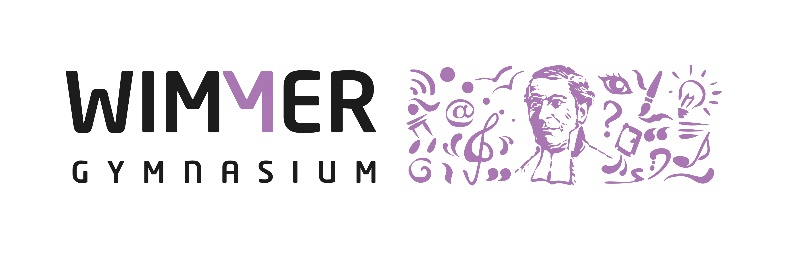 Selbstständigkeitserklärung VWAName / Klasse: Selbstständigkeitserklärung Ich erkläre, dass ich diese vorwissenschaftliche Arbeit eigenständig angefertigt und nur die im Literaturverzeichnis angeführten Quellen und Hilfsmittel benutzt habe._____________________________	____________________________Ort, Datum	UnterschriftHinweise vor dem Ausdruck bitte löschen: Diese Erklärung ist mit der ausgedruckten Arbeit zu binden.(Beim Hochladen der Arbeit auf die VWA-Datenbank bzw. bei der Abgabe per E-Mail oder auf einem digitalen Speichermedium sollte diese Erklärung nicht beigefügt werden.)